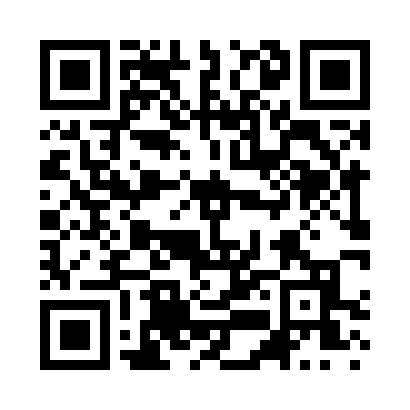 Prayer times for Abbotts Mill, Delaware, USAWed 1 May 2024 - Fri 31 May 2024High Latitude Method: Angle Based RulePrayer Calculation Method: Islamic Society of North AmericaAsar Calculation Method: ShafiPrayer times provided by https://www.salahtimes.comDateDayFajrSunriseDhuhrAsrMaghribIsha1Wed4:416:0312:594:487:559:172Thu4:406:0212:594:487:569:193Fri4:386:0112:594:497:579:204Sat4:376:0012:594:497:589:215Sun4:355:5912:594:497:599:226Mon4:345:5812:584:498:009:247Tue4:335:5712:584:508:019:258Wed4:315:5612:584:508:029:269Thu4:305:5512:584:508:039:2810Fri4:285:5412:584:508:049:2911Sat4:275:5312:584:508:049:3012Sun4:265:5212:584:518:059:3113Mon4:255:5112:584:518:069:3314Tue4:235:5012:584:518:079:3415Wed4:225:4912:584:518:089:3516Thu4:215:4812:584:528:099:3617Fri4:205:4712:584:528:109:3818Sat4:195:4612:584:528:119:3919Sun4:185:4612:584:528:129:4020Mon4:165:4512:594:528:129:4121Tue4:155:4412:594:538:139:4222Wed4:145:4412:594:538:149:4423Thu4:135:4312:594:538:159:4524Fri4:125:4212:594:538:169:4625Sat4:125:4212:594:548:179:4726Sun4:115:4112:594:548:179:4827Mon4:105:4112:594:548:189:4928Tue4:095:4012:594:548:199:5029Wed4:085:4012:594:558:209:5130Thu4:085:391:004:558:209:5231Fri4:075:391:004:558:219:53